ХАНТЫ-МАНСИЙСКИЙ АВТОНОМНЫЙ ОКРУГ-ЮГРАГОРОД  НИЖНЕВАРТОВСКМУНИЦИПАЛЬНОЕ БЮДЖЕТНОЕ ОБЩЕОБРАЗОВАТЕЛЬНОЕ УЧРЕЖДЕНИЕ «СРЕДНЯЯ ШКОЛА №19»УТВЕРЖДАЮДиректор МБОУ «СШ № 19»ПАСПОРТ КАБИНЕТА№ 217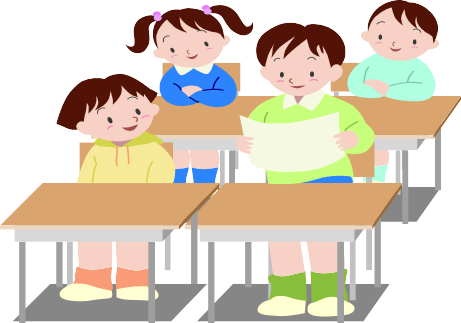  Кабинет – помещение, предназначенное для специальных занятий с необходимым для этого оборудованием. Учебный кабинет – учебное помещение школы, оснащенное наглядными пособиями, учебным оборудованием, мебелью и техническими средствами обучения, в котором проводится методическая, учебная, факультативная и внеклассная работа с учащимися. Цель паспортизации учебного кабинета: Проанализировать	состояние	кабинета,	его	готовность	к обеспечению	требований		стандартов		образования, определить основные направления работы по приведению учебного	кабинета		в	соответствие	требованиям	учебно- методического обеспечения образовательного процесса.ОБЩИЕ СВЕДЕНИЯ Юридический адрес образовательного учреждения - 628624,Российская Федерация, Тюменская область, Ханты- Мансийский автономный округ - Югра, г. Нижневартовск, ул. Мира, 76-В. Количество учителей, работающих в кабинете - 1 Ф.И.О. учителя (ей), ответственных за кабинет – НугумановаАльбина Анисовна Ответственный (е) класс(ы) – 8В класс Этаж, общая площадь кабинета - второй, 60 кв. метров Освещение	кабинета	-	лампы	дневного	света	(13	шт.);«кососвет» (2 шт.); естественное. Отопление - централизованное. Для каких классов предназначен кабинет - 5-8 классы. Для преподавания каких предметов предназначен кабинет –технологии (девочки).ПРАВИЛА ПОЛЬЗОВАНИЯ КАБИНЕТОМ ТЕХНОЛОГИИ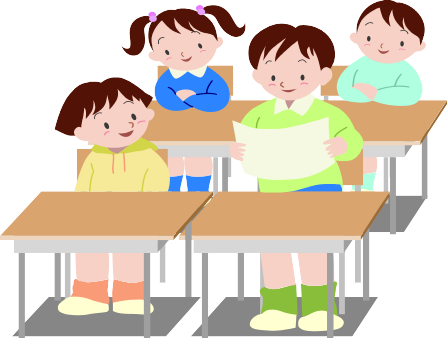 Кабинет должен быть открыт за 15 минут до начала занятий.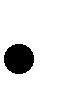 Учащиеся	находятся	в	кабинете	без	верхней одежды.Кабинет должен проветриваться каждую перемену.Учащиеся должны соблюдать правила безопасности в кабинете.ПРАВИЛА ТЕХНИКИ БЕЗОПАСНОСТИ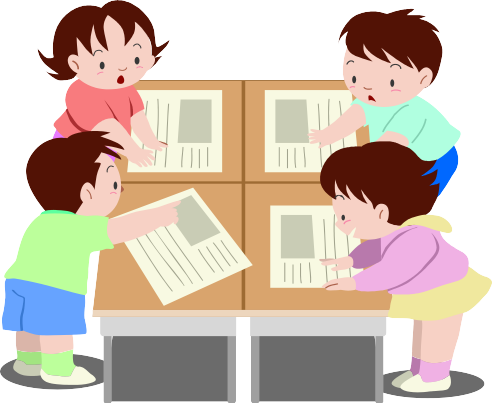 1. В кабинете невозможны подвижные игры. Запрещается бегать по кабинету.2. Окна могут быть открыты только в присутствии учителя или отсутствии учащихся.В отсутствии учителя запрещается прикасаться к электроприборам и розеткам.В отсутствие учителя всѐ электрооборудование отключается.В отсутствие учителя невозможно перемещение классной доски.В отсутствие учителя класс не может быть заперт учащимися изнутри.Дверцы шкафов и другой мебели должны быть закрыты.Все указания учителя по обеспечению безопасности в классе выполняются учащимися быстро и безусловно.ГРАФИК ЗАНЯТОСТИ КАБИНЕТА № 217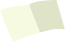 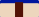 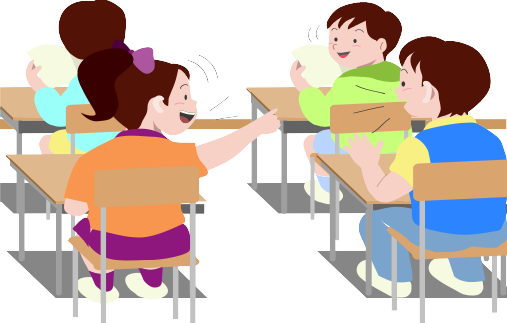 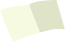 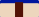 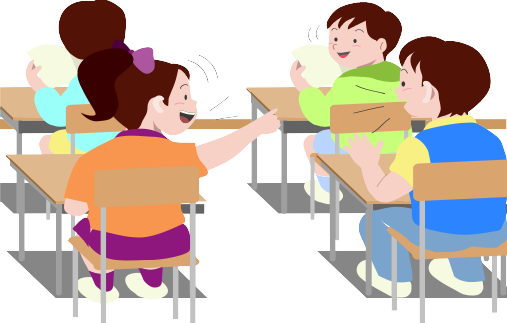 ПЛАН РАБОТЫ КАБИНЕТА № 217 НА 2020-2021 УЧЕБНЫЙ ГОДОСНАЖЕННОСТЬ КАБИНЕТА № 217МЕБЕЛЬЮ И ТЕХНИЧЕСКИМИ СРЕДСТВАМИ ОБУЧЕНИЯ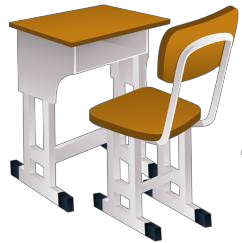 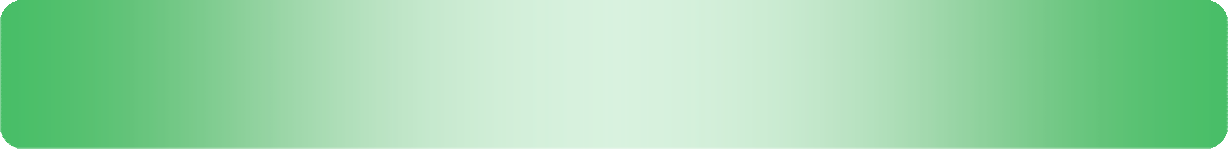 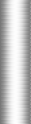 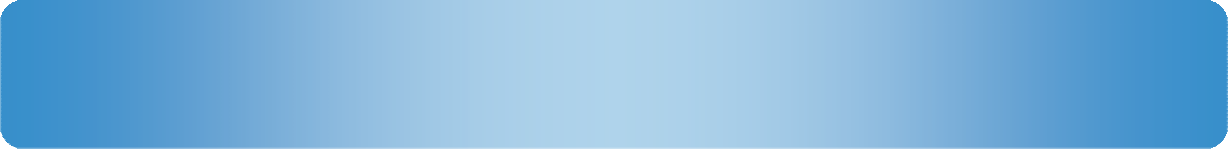 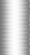 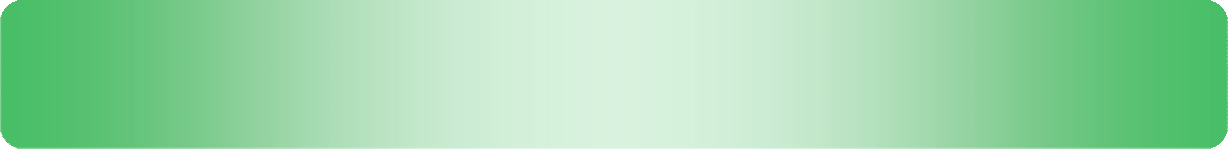 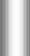 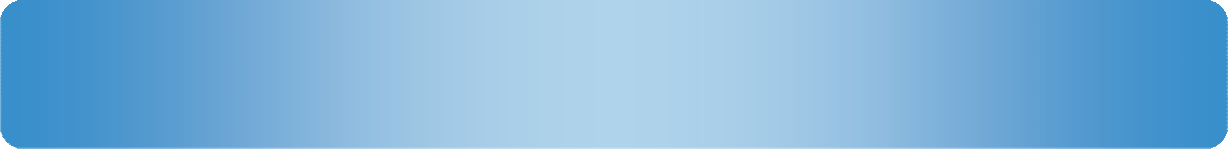 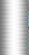 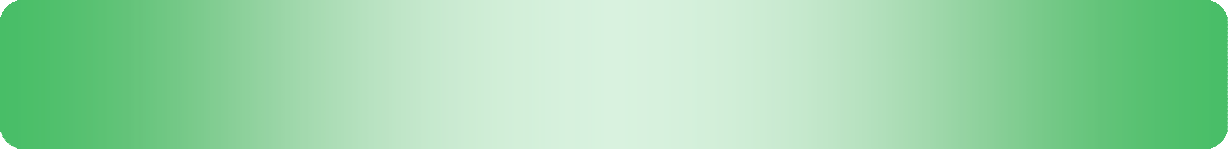 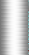 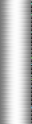 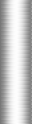 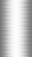 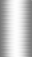 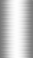 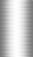 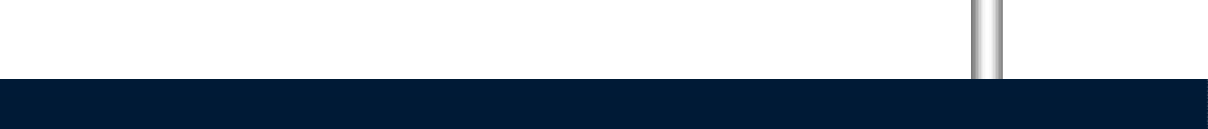 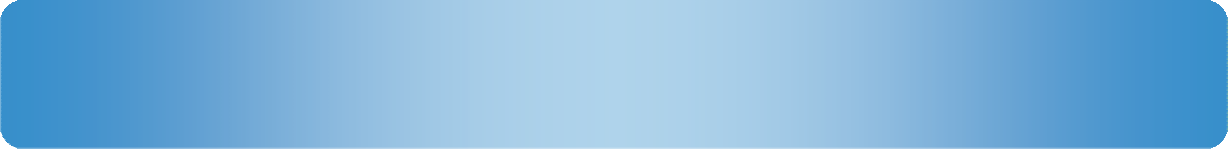 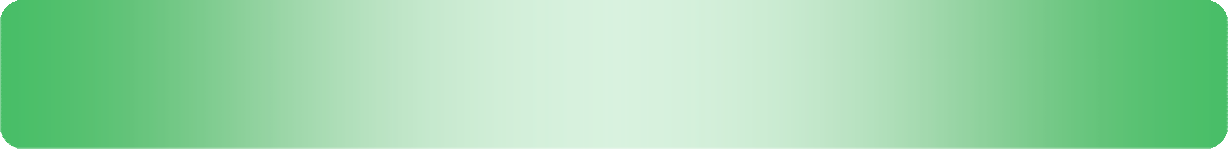 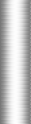 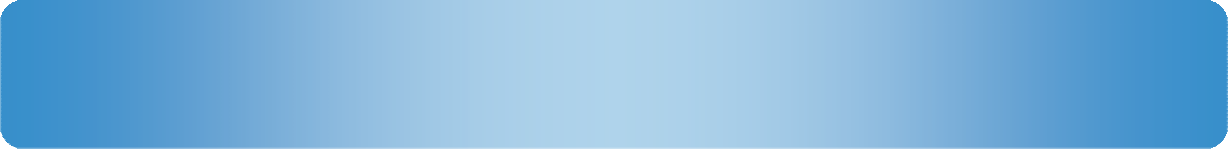 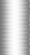 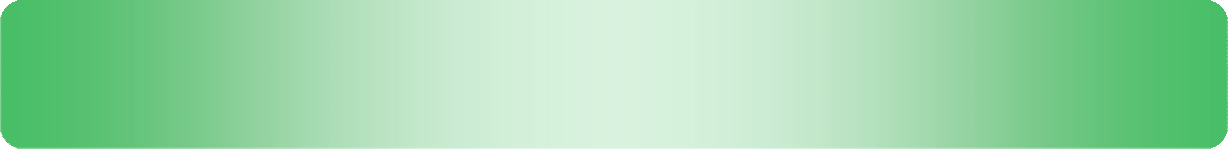 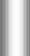 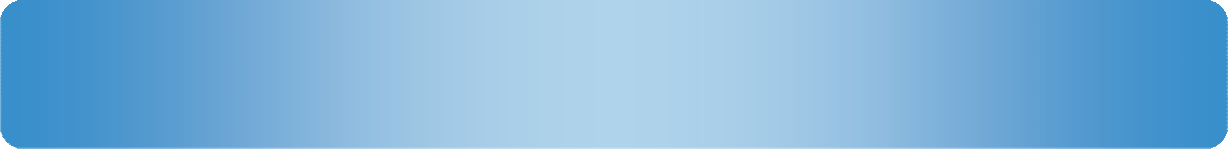 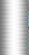 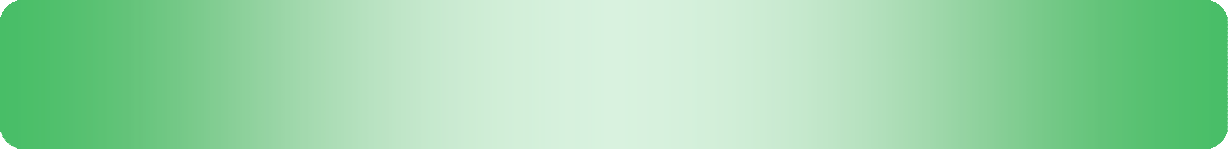 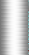 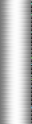 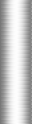 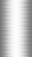 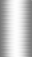 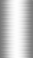 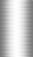 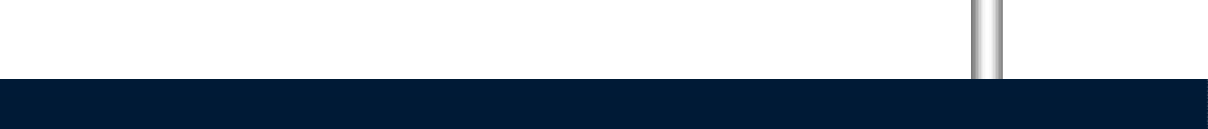 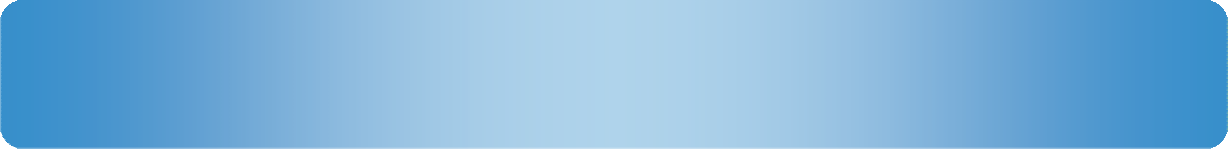 ОПИСЬимущества и документации кабинета технологии5.1. ТАБЛИЦЫ (кулинария)5.3. ТАБЛИЦЫ (плакаты) (машиноведение, обработка ткани)СОСТОЯНИЕ ОХРАНЫ ТРУДА В КАБИНЕТЕНаличие инструкции по охране труда;Наличие акта-разрешения на проведение занятий в кабинете технологии;Наличие и заполнение журнала регистрации инструктажа учащихся по охране труда,Наличие       и       укомплектованность        медицинской        аптечки (мед. аптечка должна быть укомплектована необходимыми для оказания первой помощи медикаментами и перевязочными средствами, которые заносятся в опись. На упаковках медикаментов проставляется порядковый номер согласно описи. На дверце мед. аптечки или рядом с ней вывешивается краткая инструкция по оказанию первой помощи при травмах, а также адрес и номер телефона ближайшего лечебного учреждения).Соблюдение нормы освещенности в кабинете (Наименьшая освещенность должна быть: при люминесцентных лампах ЗОО лк. (20Вт/кв.м.), при лампах накаливания -150лк. (48 Вт./кв. м)Соблюдение санитарно-гигиенических норм в кабинете(Температура воздуха в кабинете должна быть в пределах 18-20°С, относительная влажность воздуха в пределах 62-55%.Для повышения влажности воздуха следует применять увлажнители воздуха, заправляемые ежедневно дистиллированной или прокипяченной питьевой водой.В кабинете перед началом занятий и после каждого академического часа следует осуществлять сквозное проветривание.В кабинете ежедневно должна проводиться влажная уборка, а экраны видеомонитора и интерактивной доски протираться от пыли. Чистка стекол оконных рам и светильников должна проводиться не реже двух раз в год.Поверхность пола в кабинете должна быть ровной, без выбоин, нескользкой и удобной для очистки, обладающей антистатическими свойствами.Стены кабинета должны быть окрашены холодными тонами красок: светло- голубым, светло-зеленым, светло-серым цветами.Не допускается использование блестящих поверхностей в отделке интерьера кабинета.Запрещается для отделки внутреннего интерьера применять полимерные материалы (древесностружечные плиты, слоистый бумажный пластик, синтетические ковровые покрытия и др.), выделяющие в воздух вредные химические вещества.На окнах должны быть шторы под цвет стен, не пропускающие естественный свет и полностью закрывающие оконные проемы. Не допускаются шторы черного цвета. Вся информация на стенах должна быть закрыта пленкой.Вид и оборудование классной доски. (Кабинет оснащен интерактивной доской.).Расстановка  мебели  в  кабинете.  (Расстояние  доски   -   2,4-2,7м.,   между рядами парт - не менее 0,5 -0,7м., от окон и стены - 0,5 - 0,7м. от задней стены кабинета и столами - 0,7м., от доски до последних столов - не более 8,6 м., удаление мест занятий от окон не должно превышать 6,0 м.)Соответствие мебели росту учащихся. (Мебель группы № 1 - (оранжевая маркировка)- рост 100-115 см мебель группы № 2 - (фиолетовая маркировка)- рост 115-130 см мебель группы № 3 - (желтая маркировка)- рост 130- 145 см мебель группы № 4 - (красная маркировка)- рост 145- 160 см мебель группы № 5 - (зеленая маркировка)- рост 160- 175 см мебель группы №6 - (голубая маркировка)- рост свыше 175 см)Наличие   и   состояние   первичных    средств    пожаротушения.  (В кабинете должен быть 1 порошковый огнетушитель).УЧЕБНО-МЕТОДИЧЕСКАЯ И СПРАВОЧНАЯЛИТЕРАТУРА ПО технологии (обслуживающий труд)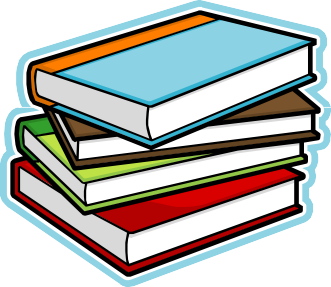 ТРЕБОВАНИЯ К ОСНАЩЕНИЮ ОБРАЗОВАТЕЛЬНОГО ПРОЦЕССА В СООТ- ВЕТСТВИИ С СОДЕРЖАТЕЛЬНЫМ НАПОЛНЕНИЕМ УЧЕБНЫХ ПРЕДМЕТОВ ФЕДЕРАЛЬНОГО КОМПОНЕНТА ГОСУДАРСТВЕННОГО СТАНДАРТА ОБЩЕ- ГО ОБРАЗОВАНИЯТЕХНОЛОГИЯОснования и цели разработки требований.Настоящие требования к оснащению образовательного процесса разработаны на основе федерального компонента государственных образовательных стандартов общего образования по технологии. Они представляют собой требования к материально- техническому обеспечению учебного процесса, предъявляемые к образовательным учреж- дениям в условиях ввода государственных стандартов по технологии. Требования вклю- чают перечни инструментов и оборудования для выполнения практических работ, демон- страционного оборудования, книгопечатной продукции (библиотечный фонд), демонстра- ционных печатных пособий, компьютерных и информационно-коммуникационных средств, технических средств обучения, экранно-звуковых пособий, моделей, натуральных объектов, развивающих игр и игрушек. Таким образом, настоящие требования выполняют функцию ориентира в создании целостной предметно-развивающей среды, необходимой для реализации требований к уровню подготовки выпускников на каждой ступени обуче- ния, установленных стандартом. Они исходят из соответственного задачам комплексного использования материально-технических средств обучения, перехода от репродуктивных форм учебной деятельности к самостоятельным, поисково-исследовательским видам рабо- ты, переноса акцента на аналитический компонент учебной деятельности, формирование коммуникативной культуры учащихся и развитие умений работы с различными типами информации.Новизна разработанных требований.Обновление содержания образования связано с расширением вариативности путей достижения целей изучения образовательной области «Технология», предоставлением учителю свободы в выборе объектов труда и изучаемых технологий с целью более полно- го учета интересов учащихся, возможностей школы и требований современной жизни. Личностная ориентация образования реализована в стандарте через предоставление уча- щимся возможности выбора полезных объектов труда в процессе изучения всех разделов образовательной области «Технология». Значительная часть содержания стандарта ООТ направлена на приобретение учащимися общетрудовых знаний, умений и навыков, необ- ходимых в последующей деятельности независимо от ее вида, подготовку школьников к ведению домашнего хозяйства.Деятельностный характер обучения реализован в стандарте через достижение целей изучения образовательной области «Технология» в процессе освоения разнообразных спо- собов практической деятельности по изготовлению полезных объектов труда.Принципы отбора объектов и средств материально-технического обеспечения.Принципиальное значение для реализации требований образовательного стандарта по технологии является обеспеченность мастерских инструментами, оборудованием и рас- ходными материалами.При составлении требований к оснащению образовательного процесса учитывался ряд особенностей функционирования школьных мастерских. Технические характеристики применяемого оборудования должны соответствовать психофизиологическим возможно- стям школьников 5-8 классов, учебное оборудование должны быть компактным, чтобы не перегружать объем помещения мастерской и при этом состав учебного оборудования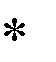 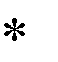 Возможно получение оборудования во временное пользование из фондов школы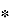 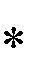 .ПЛАН КАБИНЕТА ТЕХНОЛОГИИ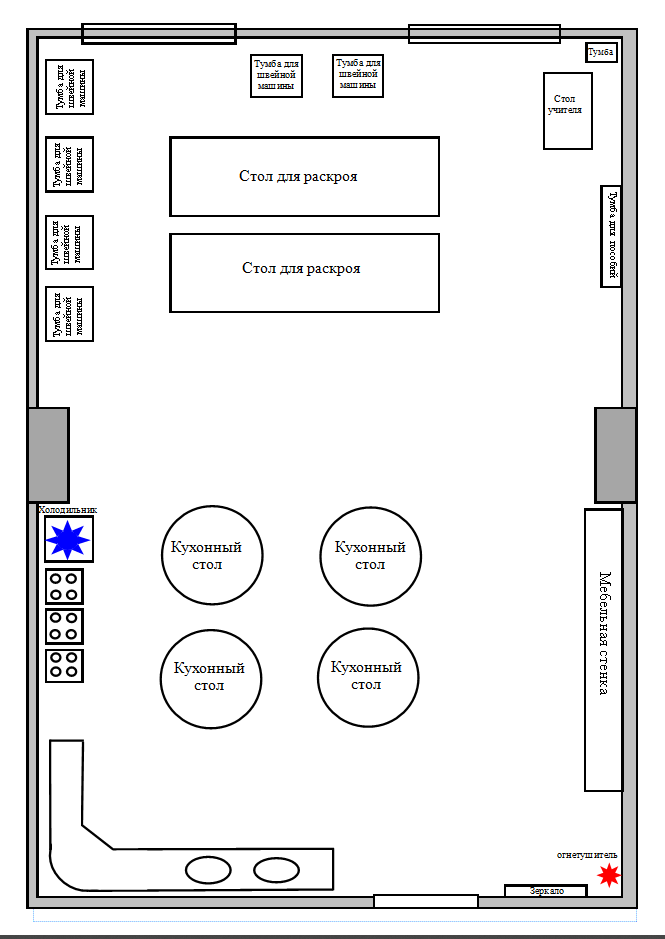 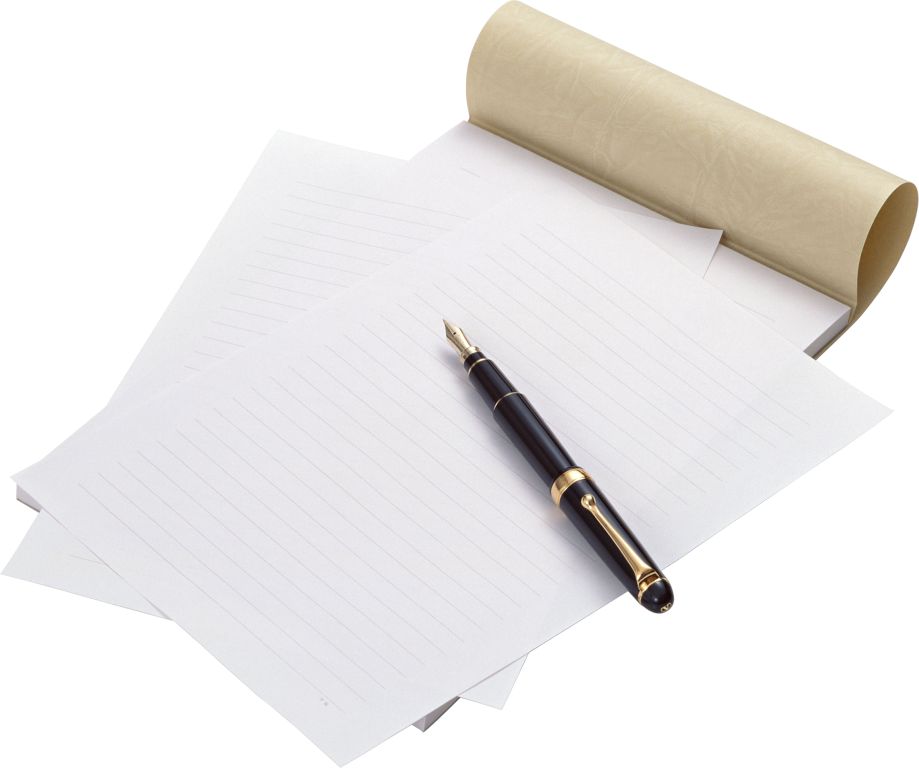 ПОНЕДЕЛЬНИКВТОРНИКСРЕДАЧЕТВЕРГПЯТНИЦА1 урок6Б7А8В5Б2 урок6Б7А8Б5Б3 урок6А5В4 урок6А7Б5В5 урок6В7Б8Г5А6 урок6В7В8А5А 7 урок7В№СОДЕРЖАНИЕ РАБОТЫСРОК1.Подготовка кабинета к новому учебному годуСентябрь2.Составление плана работы на годСентябрь3.Составление каталога учебно-методической литературыСентябрь - Октябрь4.Изготовление картотеки учебного оборудованияОктябрь5.Обновление дидактического материалаВ течение года6.Пополнение медиатеки новыми электронными учебниками для использования на уроках и при подготовке к нимВ течение года7.Ремонт брошюр, пополнение индивидуальных карточек с заданиями для организации контрольных исамостоятельных работВ течение года8.Разработка мультимедийных уроков и их проведениеВ течение года9.Разработка разноуровневых уроков с использованием ИКТВ течение года11.Проведение школьной олимпиады; участие учащихся в международном конкурсе , участие в проектной иисследовательской деятельностиВ течение года12.Подведение итогов работы кабинетаИюнь№ п/пНаименование имуществаКоличество1.Учительский стол12.Учительский стул13.Стол для раскроя 24.Стулья ученические305.Шкафы16.Доска17.Гардины-8.Портьеры-9.Подставка под цветы10.Зеркало111.Указка12.Часы113.Экран14.Кашпо для цветов15.Манекен учебный 44-размер216.Манекен универсальный17.Иглы машинные №9018.Линейка закройщика19.Лента сантиметровая20.Лупа текстильная 1021.Наперсток22.Ножницы раскройные1023.Ножницы для бумаги524.Зигзагообразные ножницы25.Циркуль классный126.Угольник пластмассовый 30-60-90 (град)27.Угольник пластмассовый УКЛ - 4528.Длинномерные линейки29.Лекало30.Булавки для скалывания ткани31.Утюг электрический с терморегулятором132.Резец портновский33.Игольница34.Машина швейная835.Оверлок236.Набор шаблонов швейных изделий М1:4 длямоделирования37.Вязальные крючки38.Вязальные спицы39.Пяльца40Колпачок шпульный41Шпульки42Станок для бисера43Рабочая программа по предмету144Журнал инструктажа по ТБ1Обработка пищевых продуктовОбработка пищевых продуктовОбработка пищевых продуктов45Противень46Ваза47Дуршлаг48Доска разделочная49Хлебница50Вилка столовая1051Ложка столовая1052Ложка чайная1053Ложка разливательная54Картофелемялка55Кастрюля эмалированная 3л156Кастрюля эмалированная 5л157Миска эмалированная большая158Миска эмалированная малая59Нож столовый260Поднос61Салатница62Сервиз столовый63Супница64Селедочница65Сито66Скалка67Сковорода68Блюдце569Терка70Чайник71Чайник заварочный72Чашка чайная1073Блюдо74Подставка под посуду75Сервиз чайный76Набор для специй77Мусоросборник педальный1№ п/пНомертаблицыНазвание таблицыКол-воэкземпляров1.40Приготовление горячих напитков.С чем подают напитки12.41Рыбные полуфабрикаты.Мясные полуфабрикаты13.42НапиткиБлюда из яиц14.43Правила пользования столовыми приборами.Сервировка стола15.44Первичная обработка овощейПриемы работы с ножом и приспособлениями16.45Санитарно-гигиенические требованияПищевые вещества17.46Приготовление блюд из молочных продуктовПриготовление изделий из теста18.47Блюда из черствого хлебаСладкие блюда19.48Блюда из черствого хлебаСервировка стола110.49Санитарно-гигиенические требованияПриготовление изделий из теста. Классификация блюд111.50Первичная обработка овощей Классификация блюд112.51Пищевые веществаХолодные блюда113.52Сладкие блюдаПравила пользования столовыми приборами114.55Приготовление блюд из молочных продуктовПриготовление блюд из круп1№ п/пНомер таблицыНазвание таблицыКол-во экземпляров1.1Швейная машина 2-М класса ПМЗДетали механизмы швейных машин12.2Заправка нитокСхема смазки13.3Схема образования челночного стежкаМеханизмы рабочих органов машины14.4Конструктивная схема машины 2-М класса ПМЗМеханизмы рабочих органов машины15.5Приспособления к швейным машинамМеханизмы передачи вращательного движения16.6Механизмы преобразования движенияПриводные устройства17.7Конструктивная схема машины ПМЗ 2-М класса18.8Обработка трусовРучные стежки и строчки19.9Обработка застѐжек до низаДетали изделия. Обработка воротников110.10Соединение воротника с горловинойОбработка юбки111.11Обработка накладного кармана Обработка верхнего среза юбки112.12Дефекты изделия и способы их устраненияОтделка деталей изделия113.13Дефекты в изделиях и способы их устраненияРаскрой швейных изделий114.14Обработка застѐжекОтделка деталей изделия115.15Обработка ночной сорочкиМашинные швы116.16Обработка шапочкиОбработка горловины и проймы в изделиях без воротника и рукавов117.17Обработка фартука Обработка нижнего среза юбки118.18Устройство и подбор машинной иглы119.19Обработка рукавов и соединение с проймойЗаправка ниток120.20Механизмы рабочих органов машиныСхема образования челночного стежка121.21Швейная машина ПМЗ класса 2-МПриводные устройства122.22Детали и механизмы швейных машинМеханизмы рабочих органов машины123.23Машинная игла и моталкаПравильная посадка124.24Механизмы преобразования движенияРегуляторы строчки125.25Регуляторы натяжения нити, Схема смазки126.26Стежки и швыПриемы окрашивания бумаги127.27Стежки и швы128.28Регуляторы натяжения нитейРегуляторы строчки1№НАИМЕНОВАНИЕКОЛИЧЕСТВО1.Зименкова Ф.Н. Технология. Справочное пособие для общеобразовательных школ. – М.: Педагогическое общество России, 2002. – 192с.12.Труханова А.Т. Справочник молодого швейника. – М.: Высшая школа, 1993. – 43с.13.Материаловедение швейного производства. – Ростов н/Д:Феникс, 2001. – 416с.14.Сборник рецептур блюд и кулинарных изделий: дляпредприятий общественного питания/Авт.-сост. А.И.Здобнов, В.А.Цыганенко – М.: «ИКТЦ «Лада», 2007. - 680с.15.Тимофеева В.А. Товароведение продовольственных товаров. – Ростов н/Д:Феникс, 2006. – 480с.1№Наименования объектов и средств материально-техническогообеспеченияНеобходимое количествоНеобходимое количествоНеобходимое количествоНеобходимое количествоНеобходимое количествоПримечания№Наименования объектов и средств материально-техническогообеспеченияОсновная школа.Основная школа.Основная школа.СтаршаяшколаСтаршаяшколаПримечания№Наименования объектов и средств материально-техническогообеспеченияНаправления технологической подготовкиНаправления технологической подготовкиНаправления технологической подготовкиБазовый урове ньПрофильн ый урове ньПримечанияТех ниче ский трудОб слу жи ва ющ ий трудСельс кохоз яйств енны й  труд1.Библиотечный фонд(книгопечатная продукция)Стандарт основного общегообразования по технологииМММСтандарт потехнологии, примерные программы, рабочие программы входят всостав обязательного программмно-методического обеспечения мастерскихтехнологии.В библиотечный фонд входят комплектыучебников,рекомендованных или допущенныхМинистерствомобразования и науки Российской Федерации.При комплектациибиблиотечного фонда полными комплектами учебниковцелесообразно включить в состав книгопечатной продукции, имеющейся в кабинете технологии, и по несколько экземпляров учебников из других УМК поосновным разделам предмета технологии. Эти учебники могут быть использованы учащимися для выполненияпрактических работ, а также учителем как часть методическогообеспечения кабинета.Стандарт среднего (полного)общего образования по технологии (базовый уровень)МСтандарт потехнологии, примерные программы, рабочие программы входят всостав обязательного программмно-методического обеспечения мастерскихтехнологии.В библиотечный фонд входят комплектыучебников,рекомендованных или допущенныхМинистерствомобразования и науки Российской Федерации.При комплектациибиблиотечного фонда полными комплектами учебниковцелесообразно включить в состав книгопечатной продукции, имеющейся в кабинете технологии, и по несколько экземпляров учебников из других УМК поосновным разделам предмета технологии. Эти учебники могут быть использованы учащимися для выполненияпрактических работ, а также учителем как часть методическогообеспечения кабинета.Стандарт среднего (полного) общего образования потехнологии (профильный уровень)МСтандарт потехнологии, примерные программы, рабочие программы входят всостав обязательного программмно-методического обеспечения мастерскихтехнологии.В библиотечный фонд входят комплектыучебников,рекомендованных или допущенныхМинистерствомобразования и науки Российской Федерации.При комплектациибиблиотечного фонда полными комплектами учебниковцелесообразно включить в состав книгопечатной продукции, имеющейся в кабинете технологии, и по несколько экземпляров учебников из других УМК поосновным разделам предмета технологии. Эти учебники могут быть использованы учащимися для выполненияпрактических работ, а также учителем как часть методическогообеспечения кабинета.Примерная программа основного общего образования потехнологииМММСтандарт потехнологии, примерные программы, рабочие программы входят всостав обязательного программмно-методического обеспечения мастерскихтехнологии.В библиотечный фонд входят комплектыучебников,рекомендованных или допущенныхМинистерствомобразования и науки Российской Федерации.При комплектациибиблиотечного фонда полными комплектами учебниковцелесообразно включить в состав книгопечатной продукции, имеющейся в кабинете технологии, и по несколько экземпляров учебников из других УМК поосновным разделам предмета технологии. Эти учебники могут быть использованы учащимися для выполненияпрактических работ, а также учителем как часть методическогообеспечения кабинета.Примерная программа среднего(полного) общего образования на базовом уровне по технологииМСтандарт потехнологии, примерные программы, рабочие программы входят всостав обязательного программмно-методического обеспечения мастерскихтехнологии.В библиотечный фонд входят комплектыучебников,рекомендованных или допущенныхМинистерствомобразования и науки Российской Федерации.При комплектациибиблиотечного фонда полными комплектами учебниковцелесообразно включить в состав книгопечатной продукции, имеющейся в кабинете технологии, и по несколько экземпляров учебников из других УМК поосновным разделам предмета технологии. Эти учебники могут быть использованы учащимися для выполненияпрактических работ, а также учителем как часть методическогообеспечения кабинета.Примерная программа среднего (полного) общего образования напрофильном уровне по технологииМСтандарт потехнологии, примерные программы, рабочие программы входят всостав обязательного программмно-методического обеспечения мастерскихтехнологии.В библиотечный фонд входят комплектыучебников,рекомендованных или допущенныхМинистерствомобразования и науки Российской Федерации.При комплектациибиблиотечного фонда полными комплектами учебниковцелесообразно включить в состав книгопечатной продукции, имеющейся в кабинете технологии, и по несколько экземпляров учебников из других УМК поосновным разделам предмета технологии. Эти учебники могут быть использованы учащимися для выполненияпрактических работ, а также учителем как часть методическогообеспечения кабинета.Рабочие программы понаправлениям технологииМММММСтандарт потехнологии, примерные программы, рабочие программы входят всостав обязательного программмно-методического обеспечения мастерскихтехнологии.В библиотечный фонд входят комплектыучебников,рекомендованных или допущенныхМинистерствомобразования и науки Российской Федерации.При комплектациибиблиотечного фонда полными комплектами учебниковцелесообразно включить в состав книгопечатной продукции, имеющейся в кабинете технологии, и по несколько экземпляров учебников из других УМК поосновным разделам предмета технологии. Эти учебники могут быть использованы учащимися для выполненияпрактических работ, а также учителем как часть методическогообеспечения кабинета.Учебники по технологии для 5, 6,7, 8, 9 , 10, 11 классаКККККСтандарт потехнологии, примерные программы, рабочие программы входят всостав обязательного программмно-методического обеспечения мастерскихтехнологии.В библиотечный фонд входят комплектыучебников,рекомендованных или допущенныхМинистерствомобразования и науки Российской Федерации.При комплектациибиблиотечного фонда полными комплектами учебниковцелесообразно включить в состав книгопечатной продукции, имеющейся в кабинете технологии, и по несколько экземпляров учебников из других УМК поосновным разделам предмета технологии. Эти учебники могут быть использованы учащимися для выполненияпрактических работ, а также учителем как часть методическогообеспечения кабинета.Учебники для начального профессионального образованияККВ соответствие с профилем технологическойподготовкиРабочие тетради для 5, 6, 7, 8, 9классаККККомплект дневников наблюдений за развитиемсельскохозяйственных растений и животныхКДругие дидактические материалы по всем разделам каждого направления технологической подготовки учащихсяМММММСборники учебных проектов, познавательных и развивающихзаданий, а также контрольно-измерительные материалы поотдельным разделам и темам.Научно-популярная и техническая литература по темам учебной программы.ДДДДДНаучно-популярные и технические периодическиеиздания и литература,необходимая для подготовкитворческих работ и проектов должнысодержаться в кабинетах технологии и вфондах школьной библиотекиНормативные материалы (ГОСТы, ОСТы, ЕТКС и т.д.) по разделамтехнологической подготовкиМММММ2 экз. на мастерскуюСправочные пособия по разделами темам программыМММММ2 экз. на мастерскуюМетодические пособия для учителя (рекомендации кпроведению уроков)ММММММетодические рекомендации пооборудованию кабинетов и мастерскихМММММ2.Печатные пособияТаблицы (плакаты) побезопасности труда ко всем разделам технологическойподготовкиМММММТаблицы (плакаты) по основным темам всех разделов каждого направления технологической подготовки учащихсяМММММПри выделении основных тем раздела следует ориентироваться на примерные программы по направлениямтехнологической подготовкиРаздаточные дидактическиематериалы по темам всех разделовК,ПК,ПК,ПК,ПК,ПТехнологическиекарты, схемы,каждого направления технологической подготовки учащихсяальбомы и другие материалы для индивидуального, лабораторно- группового илибригадного использованияучащимсяРаздаточные контрольные заданияКККККПортреты выдающихся деятелей науки и техникиМММММКомплекты портретов для различных разделов направлений технологическойподготовкиПлакаты и таблицы по профессиональномусамоопределению в сферематериального производства и сфере услуг.МММММ3.Информациионно-коммуникационные средстваМультимедийные моделирующие и обучающие программы, электронные учебники поосновным разделам технологии.ММММММультимедийныематериалы должны быть доступны накаждом рабочем месте, оборудованном компьютером.Электронные базы данных и Интернет- ресурсы должныобеспечивать получениедополнительной информации,необходимой для творческойдеятельности учащихсяи расширения их кругозора.Электронные библиотеки и базыданных по основным разделам технологии.ММММММультимедийныематериалы должны быть доступны накаждом рабочем месте, оборудованном компьютером.Электронные базы данных и Интернет- ресурсы должныобеспечивать получениедополнительной информации,необходимой для творческойдеятельности учащихсяи расширения их кругозора.Интернет-ресурсы	по	основным разделам технологии.ММММММультимедийныематериалы должны быть доступны накаждом рабочем месте, оборудованном компьютером.Электронные базы данных и Интернет- ресурсы должныобеспечивать получениедополнительной информации,необходимой для творческойдеятельности учащихсяи расширения их кругозора.4.Экранно-звуковые пособияВидеофильмы по основнымразделам и темам программыМММММВидеофильмы по современным направлениям развития технологий, материальногопроизводства и сферы услуг.МММММТаблицы-фолии и транспаранты- фолии по основным темамразделов программыММММММогут использоваться специальные подборкииллюстративного материала, учитывающие особенностиавторских программКомплекты диапозитивов(слайдов) по различным темам и разделам программыММММММогут использоваться специальные подборкииллюстративного материала, учитывающие особенностиавторских программ5.Технические средства обученияЭкспозиционный экран наМММММС размерами сторонштативе или навеснойне менее 1,25х1,25 м.Видеомагнитофон (видеоплейер)МММММДиагональ телевизора – не менее 72 см.Возможно использования«видеодвойки».Телевизор с универсальной подставкойМММММДиагональ телевизора – не менее 72 см.Возможно использования«видеодвойки».Цифровой фотоаппаратМММММДля подготовки дидактическогоматериала к уроку, использования для внеклассной работыМультимедийный компьютерМММММТех. требования: графическая операционнаясистема, привод для чтения-записи компакт дисков,аудио-видео входы/выходы,возможность выхода в Интернет. С пакетами прикладных программ(текстовых, табличных, графических ипрезентационных).СканерМММММПринтерМММММКопировальный аппаратМММММВозможно использование одного экземпляра оборудования для обслуживания несколькихмастерских и кабинетов технологииМультимедийный проекторМММММВозможно использование одного экземпляра оборудования для обслуживания несколькихмастерских и кабинетов технологииПлоттерММВозможно использование одного экземпляра оборудования для обслуживания несколькихмастерских и кабинетов технологииГрафопроектор  (Оверхед-проектор)МММММВозможно использование одного экземпляра оборудования для обслуживания несколькихмастерских и кабинетов технологииДиапроекторМММММВозможно использование одного экземпляра оборудования для обслуживания несколькихмастерских и кабинетов технологииСредства телекоммуникацииМММММ6.Учебно-практическое и учебно-лабораторное оборудованиеАптечкаМММММСодержание аптечки обновляетсяежегодноХалатыКККККДолжны выдаваться учащимся во всехмастерских при проведениипрактических работОчки защитныеКККККДолжны выдаватьсяучащимся при проведении работ, требующих защитыглазРаздел: Создание изделий из конструкционных и поделочных материаловРаздел: Создание изделий из конструкционных и поделочных материаловРаздел: Создание изделий из конструкционных и поделочных материаловРаздел: Создание изделий из конструкционных и поделочных материаловРаздел: Создание изделий из конструкционных и поделочных материаловРаздел: Создание изделий из конструкционных и поделочных материаловРаздел: Создание изделий из конструкционных и поделочных материаловВерстак столярный в комплектеКНабор для выпиливания лобзикомКНабор столярных инструментовшкольныйККонструкторы для моделированияпростых машин и механизмовКонструкторы для моделирования технологических машин имеханизмовФНаборы сверл по дереву и металлуМДва набора на мастерскую. В соответствие спрофилем работ, выполняемых вмастерскойПрибор для выжиганияКНабор инструментов для резьбыпо деревуКНаборы контрольно-измерительных и разметочных инструментов по дереву и металлуКВ соответствие с профилем работ, выполняемых вмастерскойСтусло поворотноеМСтрубцина металлическаяККолодаМВерстак слесарный в комплектеКНабор слесарных инструментовшкольныйКНабор напильников школьный:КНабор резьбонарезногоинструментаПНабор обжимок, поддержек,натяжек для клепкиПНожницы по металлу рычажныеМПечь муфельнаяМДля закалки и отпуска инструмента и заготовокПриспособление гибочное дляработы с листовым металломМНаковальня 30кгМЭлектроинструменты иоборудование для заточки инструментовМДемонстрационный комплектэлектроинструментов и оборудования используетсяучителем для объяснения теоретического материала иЭлектроинструменты иоборудование для сверления отверстийМ, ПДемонстрационный комплектэлектроинструментов и оборудования используетсяучителем для объяснения теоретического материала иЭлектроинструменты и оборудование для точениязаготовок из дерева и металлаМ, ПДемонстрационный комплектэлектроинструментов и оборудования используетсяучителем для объяснения теоретического материала иЭлектроинструменты и оборудование для фрезерованиязаготовок из дерева и металлаМ, Пподготовки заготовок к урокам. Учащиеся могут бытьдопущены только к работе соборудованием,сертифицированным для использования школьникамисоответствующего возраста.Электроинструменты и оборудование для шлифованияповерхностейМ, Пподготовки заготовок к урокам. Учащиеся могут бытьдопущены только к работе соборудованием,сертифицированным для использования школьникамисоответствующего возраста.Электроинструменты и оборудование для заготовкиматериалов (роспуск, фугование)Мподготовки заготовок к урокам. Учащиеся могут бытьдопущены только к работе соборудованием,сертифицированным для использования школьникамисоответствующего возраста.Лабораторный электрощитМММУстанавливаются в мастерских дерево и металлообработки.Устройство защитногоотключения электрооборудованияМММУстанавливаются в мастерских дерево и металлообработки.Система местной вентиляцииМММУстанавливаются в мастерских дерево и металлообработки.Раздел: Технологии ведения домаРаздел: Технологии ведения домаРаздел: Технологии ведения домаРаздел: Технологии ведения домаРаздел: Технологии ведения домаРаздел: Технологии ведения домаРаздел: Технологии ведения домаКомплект инструментов длясанитарно- технических работПППКомплект инструментов дляремонтно-отделочных работПППКомплект вспомогательногооборудования для ремонтно- отделочных работПППСантехнические установочныеизделияФФФКомплект бытовых приборов и оборудования для ухода за жилищем, одеждой и обувьюМММПодбор приборов и оборудованиядолжен отражатьпередовые технологииРаздел: Создание изделий из текстильных и поделочных материаловРаздел: Создание изделий из текстильных и поделочных материаловРаздел: Создание изделий из текстильных и поделочных материаловРаздел: Создание изделий из текстильных и поделочных материаловРаздел: Создание изделий из текстильных и поделочных материаловРаздел: Создание изделий из текстильных и поделочных материаловРаздел: Создание изделий из текстильных и поделочных материаловСтанок ткацкий учебныйММанекен 44 размера (учебный,раздвижной)МСтол рабочий универсальныйКМашина швейная бытоваяуниверсальнаяКОверлокМДва экз. намастерскую.Комплект оборудования иприспособлений для влажно- тепловой обработкиМДва комплекта на мастерскую.Комплект инструментов и приспособлений для ручныхшвейных работККомплект инструментов иприспособлений для вышиванияККомплект для вязания крючкомККомплект для вязания на спицахКНабор шаблонов швейных изделийв М 1:4 для моделированияПНабор приспособлений дляраскроя косых беекМПять  экз. намастерскую.Набор санитарно-гигиеническогоКоборудования для швейноймастерскойШаблоны стилизованной фигурыПНабор измерительныхинструментов для работы с тканямиКРаздел: КулинарияРаздел: КулинарияРаздел: КулинарияРаздел: КулинарияРаздел: КулинарияРаздел: КулинарияРаздел: КулинарияСанитарно-гигиеническоеоборудование кухни и столовойМФильтр для водыМЧетыре экз. намастерскую.ХолодильникМПечь СВЧМВесы настольныеМДва экз. намастерскую.Комплект кухонногооборудования на бригаду (мойка, плита, рабочий стол, шкаф, сушкадля посуды)ПЭлектроплитыПНабор кухонногоэлектрооборудованияПНабор инструментов иприспособлений для механической обработки продуктовПКомплект кухонной посуды для тепловой обработки пищевыхпродуктовПНабор инструментов иприспособлений для тепловой обработки пищевых продуктовПНабор инструментов для разделкирыбыПНабор инструментов для разделкимясаПМясорубка (электромясорубка)ПНабор инструментов иприспособлений для разделки тестаПКомплект разделочных досокПНабор мисок эмалированныхПНабор столовой посуды изнержавеющей сталиКСервиз столовыйМДва сервиза на 6 персон намастерскую.Сервиз чайныйМДва сервиза на 6персон на мастерскую.Набор оборудования иприспособлений для сервировки столаМДва экз. на мастерскую.Разделы: Растениеводство. Животноводство.Разделы: Растениеводство. Животноводство.Разделы: Растениеводство. Животноводство.Разделы: Растениеводство. Животноводство.Разделы: Растениеводство. Животноводство.Разделы: Растениеводство. Животноводство.Разделы: Растениеводство. Животноводство.Весы технические с разновесамиМВесы аналитические с разновесамиМЛупаФpH- метрМприбор для демонстрации водныхсвойств почвыМСушильный шкафМТермометры	для	измерениятемпературы воздуха и почвыПБарометрФЧасыМЛотки для сортировки семянФНаборы ситППланшетыФМерительные	и	разметочныеинструменты и приспособленияПГоршки цветочные50МЧашки Петри20МОчки защитные1ФФартукиКРазборная ТеплицаМИнкубатор на 50 яицМОвоскопМКомплект инструментов и оборудования для работы на школьном	учебно-опытномучастке1ШКомплект	малогабаритной сельскохозяйственной техники (мини трактор или мотоблок скомплектом навесных орудий)1ШРаздел: Электротехнические работыРаздел: Электротехнические работыРаздел: Электротехнические работыРаздел: Электротехнические работыРаздел: Электротехнические работыРаздел: Электротехнические работыРаздел: Электротехнические работыДемонстрационный	комплект электроизмерительных приборовМММСостав комплекта определяется на основе примерной программы посоответствующему направлению.Демонстрационный комплектрадиоизмерительных приборовМММДемонстрационный комплектисточников питанияМММДемонстрационные комплектыэлектроустановочных изделий.МММДемонстрационный комплектрадиотехнических деталейМММДемонстрационный комплектэлектротехнических материаловМММДемонстрационный комплектпроводов и кабелейМММКомплект электроснабженияМММЛабораторный комплектэлектроизмерительных приборовФФФЛабораторный комплектрадиоизмерительных приборовФФФЛабораторный наборэлектроустановочных изделийФФФКонструктор для моделированияисточников полученияКККэлектрической энергии.Конструктор для сборкиэлектрических цепейККККонструктор для моделирования подключения коллекторного электродвигателя, средствуправления и защитыККККонструктор для сборки моделейпростых электронных устройствКККУченический набор инструментов для выполненияэлектротехнических работКККПровода соединительныеКККРаздел: Черчение и графикаРаздел: Черчение и графикаРаздел: Черчение и графикаРаздел: Черчение и графикаРаздел: Черчение и графикаРаздел: Черчение и графикаРаздел: Черчение и графикаУченический набор чертежныхинструментовКККПрибор чертежныйКККНабор чертежных инструментовдля выполнения изображений на классной доскеМММММКомплект инструментов и оборудования для выполнения проектных работ по профилюобученияМ, УМ, УПроектные работы и изучениеспециальных технологий может осуществляться на базе профильных кабинетов имастерских школы, межшкольныхучебных комбинатов, учебно-опытныхучастков или школьных ферм.Комплект оборудования и инструментов для начальнойпрофессиональной подготовки учащихся в рамках предмета или технологического профиляК, МК, МПроектные работы и изучениеспециальных технологий может осуществляться на базе профильных кабинетов имастерских школы, межшкольныхучебных комбинатов, учебно-опытныхучастков или школьных ферм.7.Специализированная учебнаямебельАудиторная доска с магнитной поверхностью и наборомприспособлений для крепления плакатов и таблицМММММКомпьютерный столМММММСекционные шкафы (стеллажи)для хранения инструментов, приборов, деталейМММММКоличество определяется потребностью конкретноймастерской и зависит от ее площади и типов (вместимости) средств хранения инструментов иоборудованияЯщики для хранения таблиц иплакатовМММММКоличество определяется потребностью конкретноймастерской и зависит от ее площади и типов (вместимости) средств хранения инструментов иоборудованияУкладки для аудиовизуальныхсредств (слайдов, кассет и др.)МММММКоличество определяется потребностью конкретноймастерской и зависит от ее площади и типов (вместимости) средств хранения инструментов иоборудованияШтатив для плакатов и таблицМММММКоличество определяется потребностью конкретноймастерской и зависит от ее площади и типов (вместимости) средств хранения инструментов иоборудованияСпециализированное место учителяМММММПредназначено для демонстрации инструментов, оборудования, объектов труда иприемов работыУченические лабораторные столы 2-х местные с комплектом стульевФФФФФКоличество мастерских,кабинетов и классов для изучения технологии в школе определяется количеством реализуемых направлений технологическойподготовки.8.Модели (или натуральныеобразцы)Динамическая модель школьногоучебно-опытного участкаММодели сельскохозяйственныхорудий труда и техникиММодели электрических машинМКомплект моделей механизмов ипередачММММодели для анализа форм деталейММММодели для демонстрацииобразования аксонометрических проекцийММММодели образования сечений иразрезовММММодели разъемных соединенийМММРаздаточные модели деталей поразличным разделам технологииККК9.Натуральные объектыКоллекции изучаемых материаловМММРасходные материалы (пиломатериалы, фанера, красители, метизные изделия, шкурка, металлопрокат, ножовочные полотна, пилки для лобзика, материалы для ремонтно- отделочных работ, удобрения,средства защиты растений, пленка полиэтиленовая, бумага фильтровальная, горшочки икубики торфяные и т.д.)МММММКоличество расходных материаловопределяется исходя из выбранных объектов труда школьниковКомплект образцов материалов и изделий для санитарно-технических работМММКомплект образцов материаловдля ремонтно-отделочных работМММ10Игры и игрушкиИгры и игрушки, развивающиепространственное воображениеПППМогут быть использованы как образцы объектов при выполнении школьникамиучебных проектовИгры и игрушки, развивающиетехническое мышлениеПППМогут быть использованы как образцы объектов при выполнении школьникамиучебных проектовИгры и игрушки, развивающиеобразное мышлениеПППМогут быть использованы как образцы объектов при выполнении школьникамиучебных проектов